TRƯỜNG ĐẠI HỌC VĂN LANGKHOA: CÔNG NGHỆ ỨNG DỤNGĐÁP ÁN ĐỀ THI KẾT THÚC HỌC PHẦNHọc kỳ 3, năm học 2021 - 2022Mã học phần: DSH0471Tên học phần: Công nghệ sinh học nanoMã nhóm lớp học phần: 213_DSH0471_01Thời gian làm bài (phút/ngày): 60 phútHình thức thi: Tự luậnCâu 1 (3 điểm): Hãy trình bày ưu điểm của hệ mang nano trong lĩnh vực nông nghiệp.Đáp án:Giúp tăng độ tan (thực chất là tăng độ phân tán) cho các hoạt chất (nông dược) có độ tan trong nước thấp. (1.0 điểm)Có kích thước nhỏ (dưới 250 nm) và có khả năng thấm tốt vào lá cây (thấm trực tiếp và thông qua khí khổng) và mô thực vật. (1.0 điểm)Giúp điều khiển tốc độ phóng thích của các hoạt chất này, từ đó giúp tăng thời gian tác dụng. (0.5 điểm)Giúp bảo vệ các hoạt chất (nông dược) khỏi sự phân hủy do tác động của điều kiện môi trường bất lợi. (0.25 điểm)Giá thành sản xuất thấp và có khả năng sản xuất ở nồng độ cao. (0.25 điểm).Câu 2 (3 điểm): Hãy trình bày cấu tạo của nano bạc và nêu 2 ứng dụng của nano bạc trong nông nghiệp.Đáp án: Cấu tạo nano bạc gồm 2 phần: + Phần lõi bạc: hoạt tính sinh học chính (0.75 điểm)+ Phần vỏ (phẩn ổn định và phần bao phủ): giúp gia tăng hoạt tính sinh học của nano bạc (0.75 điểm)2 ứng dụng của nano bạc trong nông nghiệp:+ Ứng dụng trong xử lý ao nuôi thủy sản: nano bạc với hoạt tính kháng khuẩn cao sẽ giúp xử lý các mầm bệnh trong nước nuôi trồng thủy sản. (0.75 điểm)+ Ứng dụng nano bạc trong phòng trị bệnh cây trồng: nano bạc có khả năng phòng trị các bệnh do nấm, khuẩn gây ra trên cây trồng. (0.75 điểm)Câu 3 (4 điểm): Hãy trình bày ưu điểm của hệ mang nano ứng dụng trong lĩnh vực y dược và trình bày các loại vận chuyển hướng đích của hệ mang nano chứa dược chất.Ưu điểm của hệ mang nano ứng dụng trong lĩnh vực y dược:+ Có kích thước nhỏ (thường dưới 200 nm) và có khả năng thấm tốt vào mô/tế bào động vật. (0.5 điểm)+ Giúp tăng độ tan (thực chất là tăng độ phân tán) cho các dược chất có độ tan trong nước thấp. (0.25 điểm)+ Giúp điều khiển tốc độ phóng thích của dược chất, từ đó giúp kéo dài thời gian tác dụng. (0.25 điểm)+ Một số hệ mang nano có tinh tương hợp sinh học cao. (0.25 điểm)+ Giúp bảo vệ dược chất khỏi điều kiện bất lợi của môi trường. Ví dụ: môi trường pH acid của dạ dày, hay môi trường kiềm nhẹ của ruột, hoặc sự chuyển hóa đầu tiên ở gan hoặc sự opsonin hóa, v.v. (0.25 điểm)+ Có thể thiết kế vận chuyển hướng đích (targeting delivery). (0.25 điểm)+ Có thể đưa vào cơ thể bằng các con đường khác nhau (đường uống, tiêm tĩnh mạch, đường phổi, thấm qua da). (0.25 điểm)Các loại vận chuyển hướng đích của hệ mang nano chứa dược chất:+ Vận chuyển hướng đích đặc hiệu: thông qua việc gắn ligand trên bề mặt của hệ mang nano, các ligand này gắn “đặc hiệu” với các thụ thể (receptor) của tế bào đích. (1 điểm).+ Vận chuyển hướng đích không đặc hiệu: Hệ mang nano nhạy cảm với sóng siêu âm. (0.25 điểm)Hệ mang nano từ tính. (0.25 điểm)Hệ mang nano nhạy cảm/đáp ứng với nhiệt độ. (0.25 điểm)Hệ mang nano nhạy quang. (0.25 điểm)Ngày biên soạn:05/07/2022Giảng viên biên soạn đáp án đề thi: Nguyễn Minh HiệpNgày kiểm duyệt: 05/07/22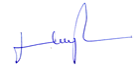 Trưởng Ngành CNSH kiểm duyệt đề thi: TS. Vũ Thị Quyền